                                                                                                                                                                                                       О Т К Р Ы Т О Е    А К Ц И О Н Е Р Н О Е     О Б Щ Е С Т В О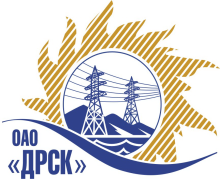 Открытое акционерное общество«Дальневосточная распределительная сетевая  компания»Протокол выбора победителя№ 106/ПрУ-ВП                                                 Дата вступления в силу  «     » декабря 2014                                          			 Дата голосования  «     » декабря 2014ПРЕДМЕТ ЗАКУПКИ: право заключения Договора на выполнение работ: Закупка № 235 - Охрана объектов филиала "ПЭС"Закупка проводится согласно ГКПЗ 2015г. года, раздела  9  «Прочие» № 235 на основании указания ОАО «ДРСК» от  20.11.2014 г. № 314.Плановая стоимость закупки:  153 925 403,00  руб. без НДС.      ПРИСУТСТВОВАЛИ: постоянно действующая Закупочная комиссия 2-го уровня.ВОПРОСЫ, ВЫНОСИМЫЕ НА РАССМОТРЕНИЕ ЗАКУПОЧНОЙ КОМИССИИ: О ранжировке предложений после проведения переторжки. Выбор победителя закупки.РАССМАТРИВАЕМЫЕ ДОКУМЕНТЫ:Протокол рассмотрения от   17.12.2014г. № 106/ПрУ-РПротокол переторжки от 22.12.2014 № 106/ПрУ-П.ВОПРОС 1 «О ранжировке предложений после проведения переторжки»ОТМЕТИЛИ:В соответствии с критериями и процедурами оценки, изложенными в документации о закупке, после проведения переторжки предлагается ранжировать предложения следующим образом:ВОПРОС 2 «Выбор победителя закупки»ОТМЕТИЛИ:          На основании вышеприведенной ранжировки предложений Участников закупки предлагается признать Победителем закрытого одноэтапного конкурса на право заключения договора на выполнение работ: Закупка № 235 - Охрана объектов филиала "ПЭС" Участника занявшего первое место ООО ЧОП «Центр-КВ» (690091, г. Владивосток, ул. Тигровая, д 19) Цена: 153 817 403,00 руб. без учета НДС. (181 504 535,50 рублей с учетом НДС). Начало выполнения работ: с момента заключения договора. Окончание выполнения работ: до 31.12.2017г. Условия финансирования: Условия финансирования: За оказанные услуги Заказчик ежемесячно не позднее 15 числа текущего месяца производит предоплату 20% месячной стоимости услуг. Остальную сумму 80% месячной стоимости услуг Заказчик оплачивает до 15 числа месяца следующего за расчетным, на основании подписанного акта оказанных услуг и выставленного счета-фактуры. Предложение действительно до 31 мая 2015г. РЕШИЛИ:Утвердить итоговую ранжировку предложений Участников после проведения переторжки.1 место: ООО ЧОП «Центр-КВ» г. Владивосток;2 место: ООО ЧОП «Дела-Секьюрити» г. Владивосток.2. Признать Победителем закрытого одноэтапного конкурса на право заключения договора на выполнение работ: Закупка № 235 - Охрана объектов филиала "ПЭС" Участника занявшего первое место ООО ЧОП «Центр-КВ» (690091, г. Владивосток, ул. Тигровая, д 19) Цена: 153 817 403,00 руб. без учета НДС. (181 504 535,50 рублей с учетом НДС). Начало выполнения работ: с момента заключения договора. Окончание выполнения работ: до 31.12.2017г. Условия финансирования: За оказанные услуги Заказчик ежемесячно не позднее 15 числа текущего месяца производит предоплату 20% месячной стоимости услуг. Остальную сумму 80% месячной стоимости услуг Заказчик оплачивает до 15 числа месяца следующего за расчетным, на основании подписанного акта оказанных услуг и выставленного счета-фактуры. . Предложение действительно до 31 мая 2015г.ДАЛЬНЕВОСТОЧНАЯ РАСПРЕДЕЛИТЕЛЬНАЯ СЕТЕВАЯ КОМПАНИЯУл.Шевченко, 28,   г.Благовещенск,  675000,     РоссияТел: (4162) 397-359; Тел/факс (4162) 397-200, 397-436Телетайп    154147 «МАРС»;         E-mail: doc@drsk.ruОКПО 78900638,    ОГРН  1052800111308,   ИНН/КПП  2801108200/280150001Место в ранжировкеНаименование и адрес участникаЦена до переторжкиЦена и иные существенные условия после переторжки1 местоООО ЧОП «Центр-КВ» (690091, г. Владивосток, ул. Тигровая, д 19)Цена: 153 817 403,00 руб. без учета НДС (181 504 535,50 рублей с учетом НДС).Цена: 153 817 403,00 руб. без учета НДС (181 504 535,50 рублей с учетом НДС).     Начало выполнения работ: с момента заключения договора.Окончание выполнения работ: до 31.12.2017г.Условия финансирования: За оказанные услуги Заказчик ежемесячно не позднее 15 числа текущего месяца производит предоплату 20% месячной стоимости услуг. Остальную сумму 80% месячной стоимости услуг Заказчик оплачивает до 15 числа месяца следующего за расчетным, на основании подписанного акта оказанных услуг и выставленного счета-фактуры.Предложение действительно до 31 мая 2015г.  2 местоООО ЧОП «Дела-Секьюрити» (690000, г. Владивосток, ул. Адмирала Кузнецова, д. 56)Цена: 153 925 403,00  руб. без учета НДС (НДС не облагается).  Цена: 153 925 403,00  руб. без учета НДС (НДС не облагается).  Начало выполнения работ: с момента заключения договора.Окончание выполнения работ: до 31.12.2017г.Условия финансирования: За оказанные услуги Заказчик ежемесячно не позднее 15 числа текущего месяца производит предоплату 20% месячной стоимости услуг. Остальную сумму 80% месячной стоимости услуг Заказчик оплачивает до 15 числа месяца следующего за расчетным, на основании подписанного акта оказанных услуг и выставленного счета-фактуры.Предложение действительно до 12 марта 2015г.  